โครงการส่งเสริมการใช้ชีวิตตามแนวพระราชดำริเศรษฐกิจพอเพียง  มีวัตถุประสงค์เพื่อให้มีความรู้ ความเข้าใจ ประกอบอาชีพตามแนวปรัชญาเศรษฐกิจพอเพียง และสามารถนำแนวพระราชดำริมาประยุกต์ใช้กับชีวิตประจำวันตามหลักการพอเพียง ความพอดี การใช้ชีวิตอย่างรอบคอบ ไม่ฟุ่มเฟือย ใช้ชีวิตในความไม่ประมาท ใช้ทรัพยากรที่มีอยู่ให้เกิดประโยชน์ มีคุณค่าและเกิดรายได้ ส่งเสริมและสนับสนุนให้ประชาชนคนรุ่นใหม่ได้มีความรู้  ความเข้าใจและหันมากำจัดโรคพืชที่ไม่เป็นพิษต่อสิ่งแวดล้อม เป็นการขับเคลื่อนแผนยุทธศาสตร์ของกรมส่งเสริมการปกครองท้องถิ่น ในการนำปรัชญาเศรษฐกิจพอเพียงมาสู่การพัฒนาท้องถิ่นให้เป็นรูปธรรม และเพื่อตอบสนองความต้องการของประชาชนที่ต้องการใช้เชื้อราไตรโคเดอร์มากำจัดโรคพืช  เป็นการลดต้นทุนการผลิต ลดรายจ่ายในครัวเรือน  ในวันที่  27  กุมภาพันธ์  ๒๕62   โดยมีผู้เข้ารับการอบรมจำนวน   37  คน  นั้น 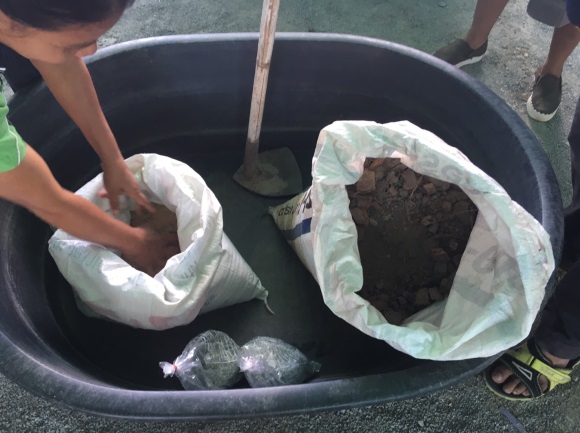 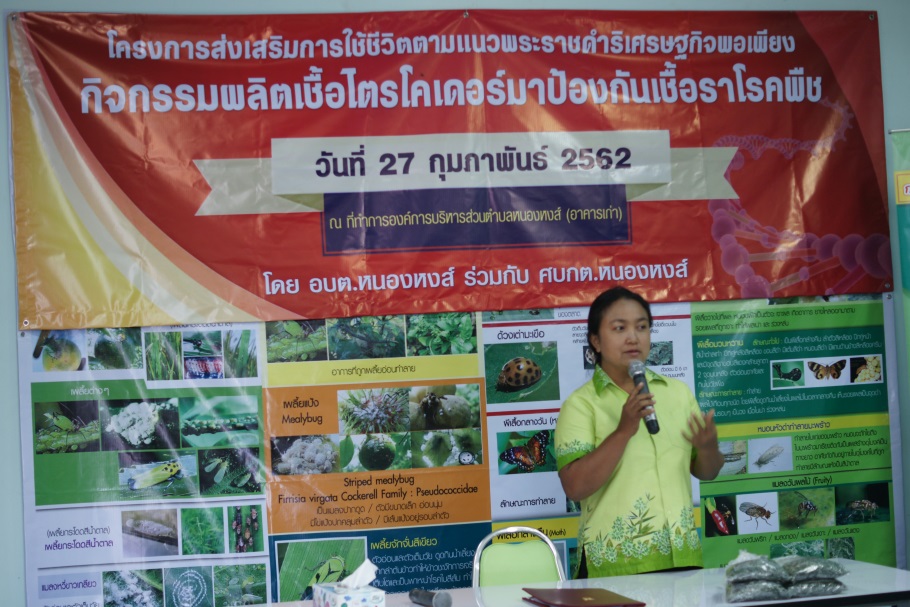 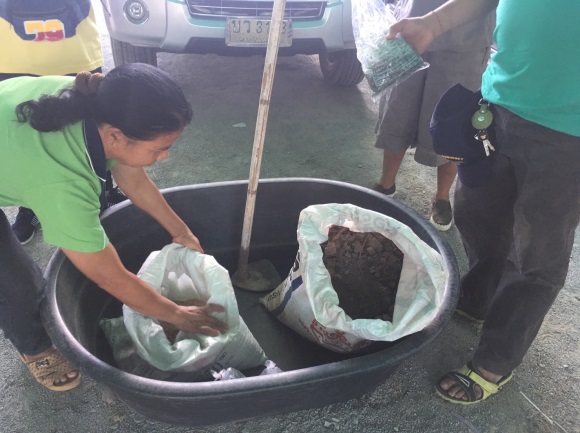 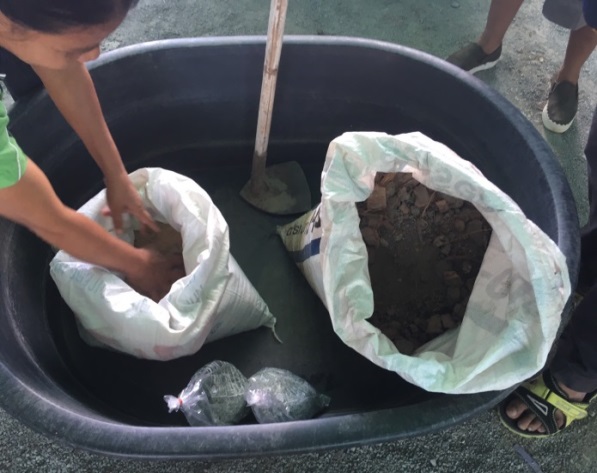 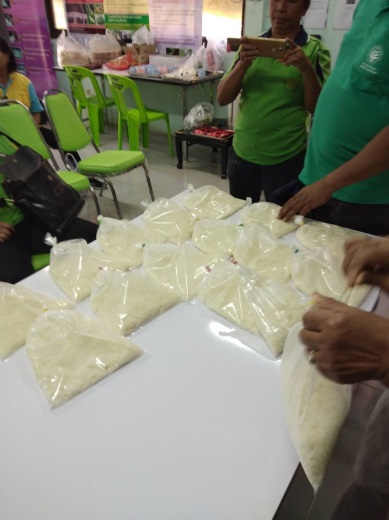 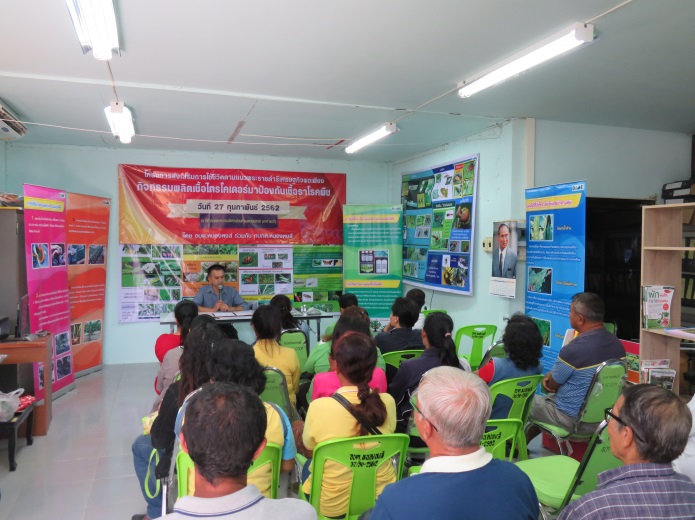 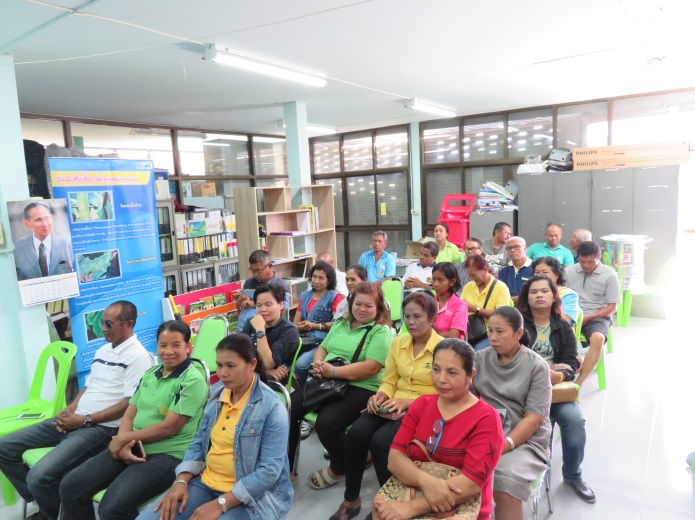 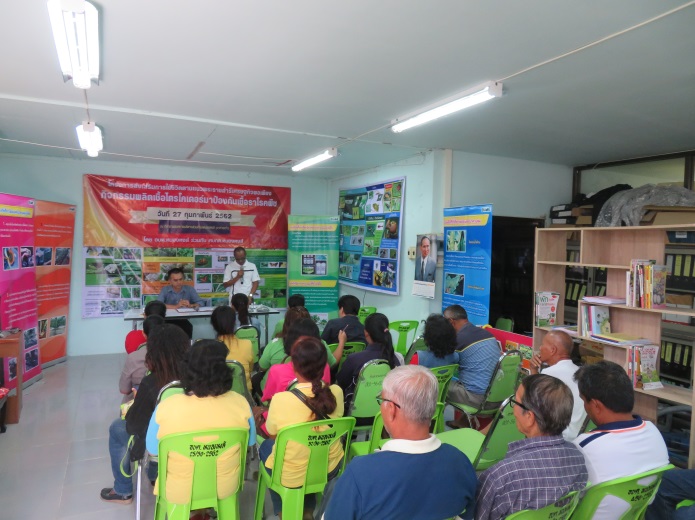 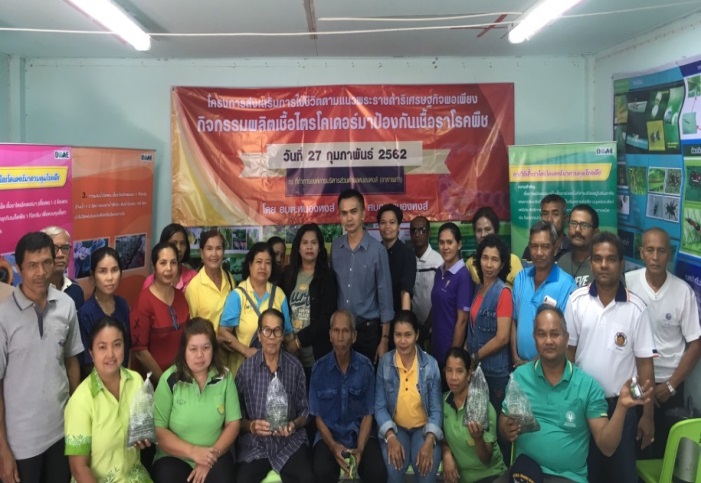 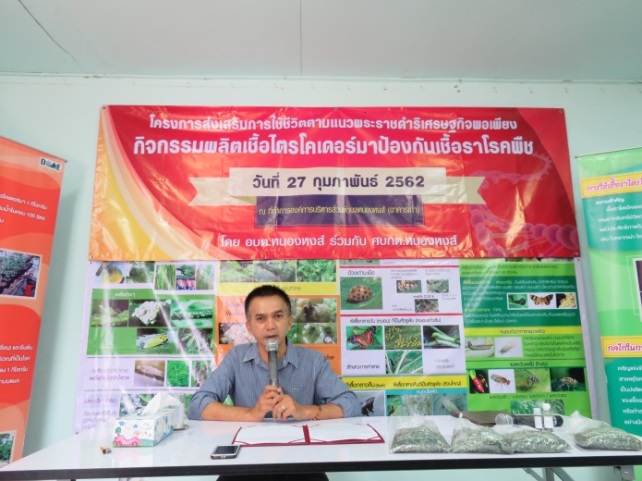 